附件交通指南上海交通大学附属中学，地址：上海市殷高路42号周边交通：地铁3号线：殷高西路（1号口出，出站后步行约8分钟）从虹桥火车站出发：虹桥火车站上车（地铁2号线广兰路方向）——坐6站至中山公园站下车换乘地铁3号线（地铁3号线江杨北路方向），坐12站至殷高西路站（1号口出，出站后步行约8分钟）从上海火车站出发：上海火车站上车地铁3号线（地铁3号线江杨北路方向），坐7站至殷高西路站站下车步行；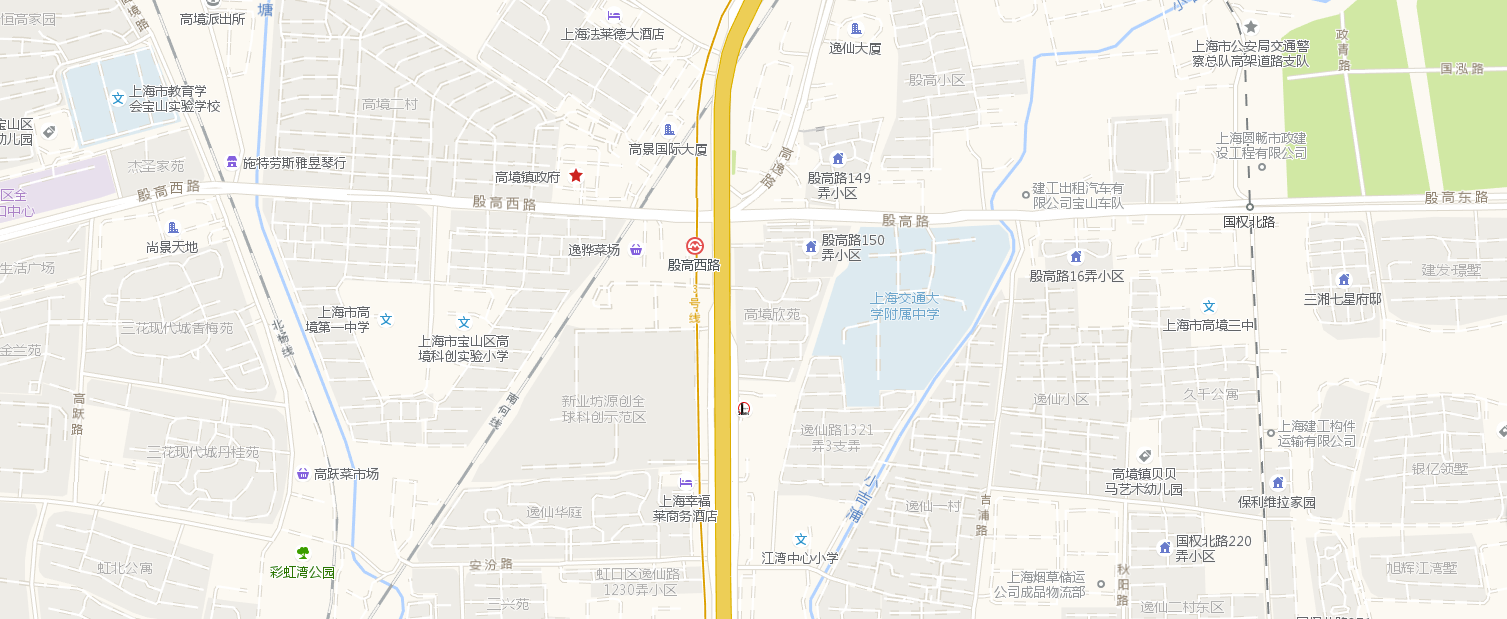 